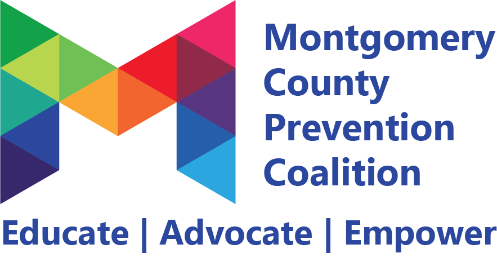 Work toward finding balance in your life by trying some of these suggestions shared by our Self- Care Committee members!PsychologicalPractice journaling to write down your thoughts and feelings each eveningUse aromatherapy, calming scents or oils (such as lavender), in a diffuser, lotions, bubble baths, etc.DrawWork in a garden Relax in the sunRead for funUtilize YouTube to find calming music and sounds EmotionalLaughFind a hobbyCall a friendCuddle with a petGive yourself positive affirmationsWatch a funny movie Invest in a gratitude journal and write down the things you are grateful for each day SpiritualGo into natureMeditateSingDancePractice yogaPlay with childrenWatch a sunsetPrayVolunteer for a good causePractice self-forgivenessDownload a calming or interesting podcastUse a spiritual journalPersonalPlan short and long-term goalsMake a vision boardFoster friendshipsGet coffee with a friendRead a bookSpend time with familyLearn a new hobbyBe mindful of your financial needs and constraintsCreate a budgetVisit DigitalDetox101.com to view a list of 101 technology-free things to do in DaytonProfessionalTake time for lunchSet boundariesLeave work at workDo not work during your time offGet support from colleagues when neededTake mental health daysLearn to say “no” (it’s a complete sentence!)Use all of your vacation and sick daysUtilize your Employee Assistance Programs or wellness programs - many include free therapy sessionsTurn off your email notifications on your phone when done for the dayPhysicalEat healthyExercise Get enough sleepTake time off Get a massageTake a bubble bathGo out for a walkTurn off your cell phoneCreate a physical space at home or work that encourages mindfulness and relaxationClean and organize your physical spaceOtherOutside/Nature:AllTrails (Search Hiking Trails by Zip Code)Washington Township Hiking TrailsFive Rivers Metro ParksMindful Walking Practice Digital/Technology:“I Am” App“Calm” AppPixel ThoughtsMindful.OrgTapping Solution AppLiterature:I Am Peace: Book of Mindfulness by Susan VerdeI am Love: A Book of Compassion by Susan Verde